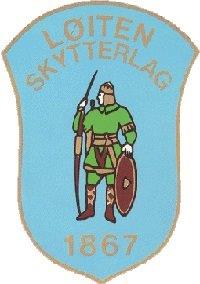 			Årsmøte Løiten skytterlag    29. november 2021 kl. 1830Agenda:Sak 1: 	Åpning. Godkjenning av innkalling Sak 2: 	Valg av 2 personer til å underskrive protokoll Sak 3: 	Årsberetning Sak4: 	RegnskapSak 5: 	Budsjett Sak 6: 	Medlemskontingent Sak 7: 	Innkomne saker  Sak 8: 	Valg Sak 9: 	EventueltSak 10: 	Godkjenning av protokoll 